О внесении изменений в решение Думы города Когалыма от 20.06.2018 №204-ГДВ соответствии с Градостроительным кодексом Российской Федерации, Федеральным законом от 24.11.1995 №181-ФЗ «О социальной защите инвалидов в Российской Федерации», Законом Ханты-Мансийского автономного округа – Югры от 18.04.2007 №39-оз «О градостроительной деятельности на территории Ханты-Мансийского автономного округа – Югры», Уставом города Когалыма, учитывая результаты публичных слушаний от 27.05.2024, Дума города Когалыма РЕШИЛА:Внести в приложение к решению Думы города Когалыма от 20.06.2018 №204-ГД «Об утверждении правил благоустройства территории города Когалыма» (далее – Правила) следующие изменения:абзац седьмой статьи 2 Правил дополнить предложением следующего содержания: «Ребенок-инвалид - инвалид в возрасте до 18 лет.»;в статье 3 Правил:абзац пятый части 3 изложить в следующей редакции:«- улицы, дороги, внутриквартальные проезды и тротуары.»;часть 3 дополнить пунктом 3.1 следующего содержания:«3.1. Элементы благоустройства подразделяются на следующие виды:1) архитектурные детали и конструктивные элементы фасадов, в том числе цоколи, стилобаты, карнизы, парапеты, выступы, колонны, пилястры, пилоны, столбы, полуколонны, балконы, лоджии, эркеры, фронтон, окна, витрины, входы, входные группы, элементы входов и входных групп (включая архитектурные проемы, дверные конструкции, пандусы, навесы, козырьки, лестницы, ступени, ограждения, приямки), ворота;2) аттракционы (не обладающие признаками капитальности);3) водные устройства, не обладающие признаками капитальности, в том числе фонтаны, фонтанные комплексы, питьевые фонтанчики, бюветы, декоративные водоемы;4) временные элементы благоустройства: элементы благоустройства, размещаемые на ограниченный временной период;5) декоративные устройства: устройства для вертикального озеленения и цветочного оформления (в том числе шпалеры, трельяжи, перголы), вазоны, цветочницы;6) некапитальные объекты: гаражи, туалеты, кабины для переодевания, навесы, беседки, остановочные павильоны (включая остановочные павильоны маршрутных транспортных средств с рекламными конструкциями и без рекламных конструкций, остановочные павильоны с нестационарными торговыми объектами), пункты взимания платы, плоскостные сооружения, открытые сценические комплексы (открытые сцены и эстрады), не являющиеся частями зданий, строений, сооружений;7) нестационарные торговые объекты: павильоны, палатки, киоски, тележки, лотки, торговые автоматы, передвижные средства развозной торговли, газетные модули, летние кафе, сооружения в виде натяжных на сборном каркасе тентов для сезонной торговли;8) оборудование: уличная мебель (в том числе скамьи, скамейки-качели, диваны, столы, качели, софы) часы, почтовые ящики, детское игровое оборудование (в том числе качели, горки, качалки, карусели, песочницы, детские игровые комплексы, городки, песочные дворики, теневые навесы, счеты, домики, лабиринты), спортивное оборудование (в том числе бревна, канаты, перекладины, баскетбольные щиты, столы для настольного тенниса, тренажеры, турники, брусья, гимнастические стенки, гимнастические комплексы, скамьи с упором, спортивные трибуны, стенки для перелезания, детские спортивные комплексы, комплексы спортивного оборудования, спирали, рукоходы, лианы, сетки «Пирамида», спортивные ворота, рампы, рельсы), инженерное и техническое оборудование фасадов зданий, строений, сооружений (в том числе наружные блоки систем кондиционирования и вентиляции, вентиляционные трубопроводы, вентиляционные решетки, декоративные решетки, антенны (не являющиеся сооружением), видеокамеры наружного наблюдения, водосточные трубы, навесы, защитные решетки), коммунально-бытовое оборудование (в том числе контейнеры, урны, наземные блоки систем кондиционирования и вентиляции, контейнерные шкафы);9) объекты для размещения информации, в том числе вывески, пилоны автозаправочных станций, указатели, информационные доски, меню, информационные щиты и стенды, знаки адресации;10) объекты, предназначенные для организации дорожного движения, в том числе дорожные знаки, светофоры дорожные, устройства для регулирования дорожного движения, направляющие устройства (сигнальные столбики, тумбы, направляющие островки, островки безопасности);11) ограждения, в том числе декоративные, дорожные, газонные, технические, шлагбаумы, парапеты, приствольные решетки;12) опоры, в том числе опоры дорожных знаков, опоры стационарного электрического освещения;13) планировочное устройство: в том числе проезжие части, велосипедные дорожки, сопряжения поверхностей (отмостки, бортовые камни, пандусы, лестницы, пешеходные мостки), озеленение (цветники, газоны, рядовые и групповые посадки), пешеходные коммуникации (тротуары, аллеи, дорожки, тропинки);14) покрытия, в том числе грунтовые покрытия, газонные покрытия, асфальтовые покрытия, мощения, полимерные покрытия, щебеночные покрытия, песчано-гравийные покрытия, плиточные покрытия;15) произведения монументально-декоративного искусства (не обладающие признаками капитальности): памятники, памятные знаки, стелы, обелиски, бюсты, триумфальные арки, триумфальные колонны, городские скульптуры, не связанные с увековечиванием памяти (не носит мемориальный характер), статуи, мемориальные доски, рисунки, росписи, мозаики;16) растительные компоненты, в том числе деревья, кустарники, травянистые растения, лианы, цветы;17) рекламные конструкции, в том числе щиты, строительные сетки, перетяжки, электронные табло, проекционные и иное оборудование, предназначенное для проекции рекламы на любые поверхности, воздушные шары, аэростаты и иные технические средства стабильного территориального размещения (в том числе, лайтпостеры, театральные афишные стенды, линзы, тумбы, ситиборды, биллборды, суперсайты, флаги, стелы, пилоны);18) устройства наружного освещения и подсветки, в том числе объекты, предназначенные для освещения автомобильных дорог, устройства электроснабжения установок наружного освещения, включая питающие и распределительные линии, пункты питания, устройства защиты, зануления и заземления, осветительные приборы, устройства крепления осветительных приборов и воздушных электрических линий наружного освещения: опоры, кронштейны, тросовые растяжки, траверсы и прочее, устройства управления установками наружным освещением;19) элементы декора фасадов зданий, строений, сооружений, в том числе барельефы, горельефы, розетки, русты, наличники, тяги оконные, подоконные плиты, замковые камни, оконные и дверные обрамления, металлодекоры, отделка фасадов (штукатурка, облицовка, окраска);20) элементы оформления населенного пункта к мероприятиям местного, регионального, всероссийского и международного значения.»;пункт 4.5 части 4 изложить в следующей редакции:«4.5. Собственники, арендаторы зданий, строений, сооружений и (или) уполномоченные ими лица обеспечивают:1) поддержание технического и санитарного состояния фасадов;2) поддержание и сохранение внешнего вида (архитектурного облика) фасадов в соответствии с проектной документацией строительства, реконструкции, капитального ремонта объекта капитального строительства, проектами благоустройства.3) содержание, уборку территории в пределах границ земельного участка, предоставленного для эксплуатации объекта и прилегающей территории, а также содержание территории в пределах охранной зоны объекта (при установлении охранной зоны).»;пункт 4.7 части 4 изложить в следующей редакции:«4.7. Собственники, арендаторы, иные законные владельцы зданий, строений, сооружений, нестационарных объектов, земельных участков, являющиеся физическими лицами, не обладающими статусом индивидуального предпринимателя, обеспечивают:1) поддержание технического и санитарного состояния фасадов;2) поддержание и сохранение внешнего вида (архитектурного облика) фасадов в соответствии с проектной документацией строительства, реконструкции, капитального ремонта объекта капитального строительства, проектами благоустройства.3) содержание территории в пределах границ принадлежащего им земельного участка (в том числе земельного участка, предоставленного для эксплуатации объекта).»;статью 4 Правил дополнить частью 19 следующего содержания:«19. Текущий ремонт фасадов осуществляется в случаях:1) локальных повреждений, утраты отделочного слоя (штукатурки, облицовки);2) повреждения, утраты, выветривания примыканий, соединений и стыков отделки (швы стен облицовки), облицовки фасадов;3) повреждения, разрушения герметизирующих заделок стыков панельных зданий без ремонта поверхности отделки;4) повреждения и утрат цоколя в камне, облицовки с предварительной очисткой и последующей гидрофобизацией на всем цоколе;5) повреждения, локальных утрат архитектурных деталей;6) локальных повреждений, утрат конструктивных элементов от площади поверхности элементов, не влияющих на несущую способность элементов;7) повреждения, утраты покрытия кровли;8) повреждения, утраты покрытия (отливы) единично или на всем объекте;9) повреждения, утраты (покрытия) элементов, деталей единично или полностью, ремонт отмостки здания локально или полная замена.»;в статье 11 Правил:в абзаце первом части 8 слово «сообщений» заменить словом «сообщения», слова «от 31.07.2015 №237» заменить словами «от 05.10.2022 №402»;в части 9 цифру «10» заменить цифрой «11», слова «от 31.07.2015 №237» заменить словами «от 05.10.2022 №402».в части 1 статьи 18 Правил: в абзаце шестом слова «высота 1,2 - 2,0 метра» заменить словами «высота 0,6 – 1,2 метра»;в абзаце восьмом слова «не менее 0,5 метра» заменить словами «не менее 0,3 метра»;дополнить абзацем восьмым следующего содержания:«- дорожное ограждение - 0,9 метра, если иное не установлено требованиями действующего законодательства.»;абзац восьмой считать абзацем девятым.в статье 19 Правил:часть 4 дополнить абзацем вторым следующего содержания:«В отношении элементов декоров фасадов зданий, строений, сооружений требуется разработка проекта благоустройства, а также согласование проекта благоустройства с отделом архитектуры и градостроительства Администрации города Когалыма.»;дополнить частями 11-24 следующего содержания:«11. Капитальный ремонт фасадов представляет собой комплекс работ по замене и восстановлению архитектурных деталей и конструктивных элементов, элементов декора фасадов, технического оборудования фасадов.11.1. Капитальный ремонт фасадов не должен содержать виды работ по капитальному ремонту здания, строения, сооружения.11.2. Капитальный ремонт фасадов проводится одновременно в отношении всех фасадов здания, строения, сооружения.11.3. В случае если здание, строение, сооружение находится на линии уличного фронта застройки с внутримикрорайонной территорией замкнутого типа, фасады здания могут ремонтироваться отдельно по принадлежности (лицевой, либо дворовой фасад).11.4. Капитальный ремонт фасадов осуществляется на основании проекта благоустройства.12. Проект благоустройства фасадов разрабатывается физическими, юридическими лицами на основании технического задания по разработке проекта благоустройства, утвержденного заказчиком.13. Проект благоустройства фасадов подлежит согласованию в установленном порядке.14. Согласованный проект благоустройства является основанием для производства капитального ремонта фасадов здания, строения, сооружения.15. Текущий и капитальный ремонты фасадов, окраска фасадов зданий и сооружений должны производиться в зависимости от их технического состояния собственниками зданий и сооружений либо по соглашению с собственником иными лицами.16. В случае если в собственности юридических или физических лиц, хозяйственном ведении или оперативном управлении юридических лиц находятся отдельные нежилые помещения в нежилых или жилых зданиях, такие лица несут обязательства по долевому участию в ремонте фасадов зданий.17. Работы, связанные с реставрацией, ремонтом и покраской фасадов, изменением внешнего облика зданий и внешних конструктивных элементов нежилых зданий, строений, сооружений, наружных частей стен нежилых помещений в жилых домах, выполняются на указанных объектах по мере необходимости.18. Необходимость и периодичность проведения работ по ремонту и окраске фасадов зданий определяются владельцами, исходя из существующего состояния фасада.19. В случае выявления неисправного состояния фасадов здания, строения или сооружения, предусматривающего наличие случаев, указанных в настоящей статье, должностные лица Администрации города Когалыма, уполномоченные на составление протоколов об административных правонарушениях в сфере благоустройства территории города Когалыма, направляют собственнику, пользователю такого объекта предписание об устранении таких неисправностей, осуществлении текущего ремонта и приведении фасадов в надлежащее состояние.20. Фасады зданий не должны иметь видимых повреждений строительной части, декоративной отделки и инженерных элементов и должны поддерживаться в надлежащем эстетическом состоянии. Размещение наружных кондиционеров и антенн-тарелок на зданиях, расположенных вдоль центральных улиц, следует размещать со стороны дворовых фасадов.21. Запрещается самовольная реконструкция балкона, приводящая к конструктивному изменению фасада здания, а также загромождение различными предметами домашнего обихода эвакуационных путей, используемых на случай пожара.22. Окраска ограждений балконов, наружных переплетов окон и дверей должна производиться в цветовой гамме, принятой для окраски аналогичных элементов по всему фасаду дома, здания.23. Запрещается размещение на фасадах зданий, строений, сооружений наружных проводов, розеток и иных предметов, не предусмотренных проектной документацией.24. Документация в области благоустройства:1. Документацией в области благоустройства является:1) концептуальный проект (дизайн-проект) архитектурного и художественного оформления объектов благоустройства (далее - концептуальный проект);2) проект благоустройства (комплексный проект благоустройства) объектов и элементов благоустройства (далее - проект благоустройства);3) схема благоустройства (план благоустройства, схема планировочной организации земельного участка) территории, участка территории, объекта благоустройства, части объекта благоустройства, отражающая размещение существующих и планируемых к размещению элементов благоустройства.2. Облагораживание территории города осуществляется на основании документации в области благоустройства.2.1. Заказчиками документации в области благоустройства являются органы местного самоуправления города, физические и юридические лица.2.2. Исполнителями документации в области благоустройства являются физические и юридические лица, выполняющие работы на основании муниципального контракта, договора или на добровольной основе.2.3. Создание и размещение элементов благоустройства должно вестись в соответствии с согласованной документацией в области благоустройства. При замене, ремонте, эксплуатации элементов благоустройства не допускается изменение их размещения, внешнего вида, цвета и иных параметров, установленных документацией в области благоустройства.2.4. Документация в области благоустройства не разрабатывается в отношении:1) ограждений, устанавливаемых на период проведения работ по благоустройству, а также строительства и реконструкции объектов капитального строительства;2) работ по текущему ремонту фасадов зданий, строений, сооружений и связанных с ним работ по восстановлению элементов декора;3) работ по капитальному ремонту фасадов зданий, строений, сооружений в случаях, предусмотренных настоящими правилами и связанные с ним работы по восстановлению элементов декора;4) установки временных конструкций, поддерживающих архитектурные детали фасада от возможного обрушения (при аварийном состоянии);5) временного удаления элементов декора фасадов, находящихся в аварийном состоянии;6) работ по содержанию территорий зеленых насаждений и ремонту объектов зеленых насаждений, а также работ по компенсационному озеленению;7) в иных случаях, предусмотренных настоящими Правилами.3. Содержание и облагораживание дворовых территорий, территорий города в границах земельных участков, находящихся в собственности города, и земельных участков, и земель, государственная собственность на которые не разграничена, осуществляется на основании документации в области благоустройства в соответствии с муниципальными нормативными правовыми актами Администрации города Когалыма, настоящими Правилами.»;В приложении к Правилам:в статье 1:часть 2 дополнить пунктами 2.1, 2.2 следующего содержания:«2.1. При проектировании объектов для размещения информации следует соблюдать требования Федеральных законов от 13.03.2006 №38-ФЗ «О рекламе», от 01.06.2005 №53-ФЗ «О государственном языке Российской Федерации».2.2. При проектировании объектов для размещения информации должно быть безопасно для людей, удобно в эксплуатации и ремонте, с высоким уровнем художественного и технического исполнения, с использованием качественных, долговечных материалов с высокими декоративными и эксплуатационными свойствами.».пункт 10.1 части 10 дополнить абзацами двадцать пятым, двадцать шестым следующего содержания:«выступа за боковые пределы фасада и без соблюдения архитектурных членений фасада;размещения вывесок на ограждениях и воротах.»;пункт 10.2 части 10 дополнить абзацами двадцать первым, двадцать вторым следующего содержания:«выступа за боковые пределы фасада и без соблюдения архитектурных членений фасада;размещения вывесок на ограждениях и воротах.»;часть 3 статьи 2 дополнить абзацем вторым следующего содержания:«При проектировании отнесенных вывесок и настенных указателей на фасадах зданий, строений, сооружений с большим количеством арендаторов или собственников с одним или несколькими общими входами, а также на торцевых (брандмауэрных) частях здания, строения, сооружения или компактно на локальном участке фасада должно осуществляться упорядоченно и комплексно.»;2. Подпункт 1.1.1 пункта 1.1 части 1 настоящего решения вступает в силу с 01.03.2025.3. Опубликовать настоящее решение в сетевом издании «Когалымский вестник»: KOGVESTI.RU.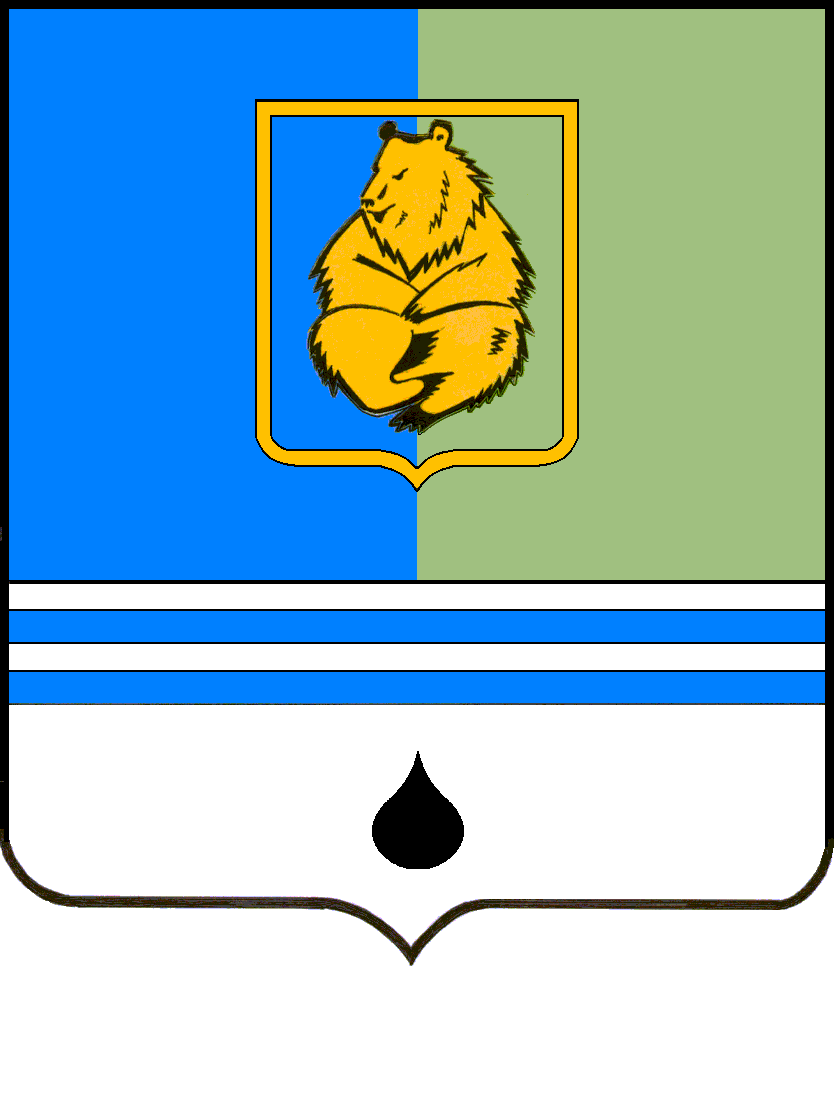 РЕШЕНИЕДУМЫ ГОРОДА КОГАЛЫМАХанты-Мансийского автономного округа – ЮгрыРЕШЕНИЕДУМЫ ГОРОДА КОГАЛЫМАХанты-Мансийского автономного округа – ЮгрыРЕШЕНИЕДУМЫ ГОРОДА КОГАЛЫМАХанты-Мансийского автономного округа – ЮгрыРЕШЕНИЕДУМЫ ГОРОДА КОГАЛЫМАХанты-Мансийского автономного округа – Югрыот [Дата документа]от [Дата документа]№ [Номер документа]№ [Номер документа]ПредседательДумы города Когалыма_____________А.Ю.ГоворищеваГлава города Когалыма_____________Н.Н.Пальчиков